Sehr geehrte Damen und Herren,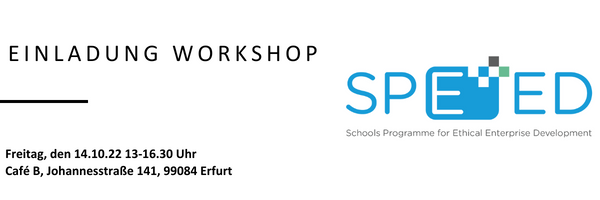 wir möchten Sie hiermit sehr herzlich zur Vorstellung unseres Erasmus + Projektes „SPEED – Schools Programme for Ethical Enterprise Development“ im Rahmen eines Workshops am Freitag, den 14.10.2022 von 13.00 bis 16.30 Uhr im Café B des VSBI e.V einladen. Der Klimawandel, die Corona-Pandemie, der Krieg in der Ukraine wie auch die global zunehmende wachsende Ungleichheit zwischen Gesellschaften stellen die Weltgemeinschaft vor neue, bisher so nicht gekannte Herausforderungen. Eine Schlüsselrolle in der Bewältigung dieser globalen Krise spielt die Frage, wie wir zukünftig wirtschaften wollen und können. Dies bedarf der Entwicklung innovativer Ideen für zukünftige Perspektiven. Das SPEED Projekt setzt genau hier an, indem es ein innovatives Bildungskonzept zur Ausbildung sozialer Veränder*innen von morgen („Social Innovation Education“) mit Aspekten sozialen, fairen und nachhaltigen Wirtschaftens kombiniert. Denn eine Möglichkeit, einen solchen Lernprozess anzustoßen, ist die Gründung einer Schüler*innenfirma in Form eines Sozialunternehmens. Sozialunternehmen verfolgen umfassendere soziale, ökologische und gemeinschaftliche Ziele und sind nicht ausschließlich auf Gewinn ausgerichtet.Dabei dient das SPEED Lehr- und Lernkonzept Schulen, Schüler*innen und Lehrkräfte dabei zu unterstützen eine faire und nachhaltige Schüler*innenfirma zu gründen bzw. dahingehend weiterzuentwickeln. Schüler*innen werden nicht nur dazu ermutigt, ein eigenes Unternehmen aufzubauen, sondern dies auch auf ethisch faire und nachhaltige Weise zu tun.  In der Veranstaltung wollen wir Sie in das Projekt einführen. Gleichzeitig laden wir Sie dazu ein, das Projekt nach außen zu tragen, selbst mitzuwirken und/oder andere Personen dazu zu gewinnen.Die Veranstaltung richtet sich an Interessenvertretungen von Schulen, Lehrkräften und Schüler*innen, der Wirtschaft, der Wissenschaft sowie zentrale Entscheidungsträger*innen des Bildungswesens und der Kommunen.Bitte verwenden Sie das anliegende Anmeldeformular oder teilen Sie uns ihre Bedarfe mit, damit wir uns besser auf Sie einstellen und die Veranstaltung barrierefrei vorbereiten können. Mit herzlichen GrüßenIhr SPEED ProjektteamAblauf des SPEED WorkshopsAnmeldung zum SPEED WorkshopBitte bis Dienstag, den 11.10.2022 zurücksenden, faxen oder telefonisch melden, da wir zur Vorbereitung notwendiger persönlicher und technischer Assistenz etwas Vorlauf benötigen.E-Mail:		paul.littinski@vsbi-online.de Telefon:          	0178 2717713Fax:                  	0361 - 74999064Ich melde mich verbindlich für den Workshop an:Ich komme mit Assistenz:	 ja	 neinIch benötige folgende Unterstützung:Ich benötige eine Übersetzung in Gebärdensprache: Ich benötige eine Übersetzung in einfache Sprache und beim Verständnis von Inhalten: Sonstige Bedarfe:EinverständniserklärungSchriftliche Einwilligung gemäß Datenschutz-Grundverordnung (DSGVO) der teilnehmenden Person. Die Anmeldedaten (Name, ggf. Institution und E-Mail-Adresse) dienen zur Führung einer Teilnehmer*innen-Liste sowie zur Kontaktaufnahme bei Veränderungen zur Veranstaltung. Ich bin damit einverstanden.  Ich bin damit nicht einverstanden.Für die Öffentlichkeits- und Pressearbeit des SPEED Projekts sind Bild- und Videoaufnahmen der Veranstaltung vorgesehen.Ich bin mit der Aufnahme von Bildern und Videos von mir einverstanden.  nicht einverstanden.ZeitProgrammpunkt Referent*in12:30 – 13:00 Uhr Registrierung und Zusammenkommen 13:00 – 13:30 Uhr Begrüßung und VorstellungsrundeRoger Schmidtchen 13:30 – 13:45 Uhr Vorstellung des Projektes Roger Schmitdchen13:45 – 14:00 Uhr Impuls „Startup Zukunft!“ (ehemals Fachnetzwerk Schüler*innenfirmen)Fabian Pfundmeier14:00 – 14:15 Uhr Erwartungen / Wünsche der Teilnehmer*innenalle14:15 – 14:45 Uhr Präsentation des Lehr- und Lernkonzeptes Paul Littinski15min Pause15:00 – 16:00 Uhr  Workshop – World CaféImpulsfragen:Wie kann zukünftig die Kooperation zwischen Schule und Wirtschaft gestaltet werden?Inwieweit tragen Schulfirmen zur Übernahme von sozialer Verantwortung bei?Wie können Schulfirmen inklusiv ausgerichtet werden? Wie kann das SPEED Konzept nach außen getragen werden?alle16:00 – 16:30 UhrFeedback Runde und AbschlussalleName:Vorname:ggf. Organisation:Straße, Haus-Nr.:PLZ, Ort:Telefon:E-Mail:Ort, DatumUnterschrift